April 4, 2019Docket No. R-2018-3001307Utility Code:  230101JONATHAN P. NASE, ESQ.COZEN & O’CONNOR17 NORTH STREET, SUITE 1410HARRISBURG PA  17101Re:	Pennsylvania Public Utility Commission v. Hidden Valley Utility Services, L.P. Supplement No. 3 to Tariff Wastewater – Pa P.U.C. No. 1 General Rate Increase – Wastewater Dear Mr. Nase:	By Order entered March 29, 2019, the Commission authorized Hidden Valley Utility Services, L.P. (the Company) to file a tariff supplement consistent with the rates outlined in Appendix A to the Joint Settlement Petition for Rate Investigation filed in the above docketed rate investigation, designed to produce additional annual operating revenues of not more than $82,227.  On March 29, 2019, the Company filed Supplement No. 3 to Tariff Wastewater - Pa. P.U.C. No. 1 to become effective April 1, 2019.  	Commission Staff has reviewed the tariff revisions and found that suspension or further investigation does not appear warranted at this time.  Therefore, in accordance with 52 Pa. Code Chapter 53, Supplement No. 3 to Tariff Wastewater - Pa. P.U.C. No. 1 is effective by operation of law as of the effective date contained on each page of the supplement.  However, this is without prejudice to any formal complaints timely filed against said tariff revisions.	If you have any questions in this matter, please contact Marie Intrieri of the Bureau of Technical Utility Services at (717) 214-9114 or maintrieri@pa.gov.  						Sincerely,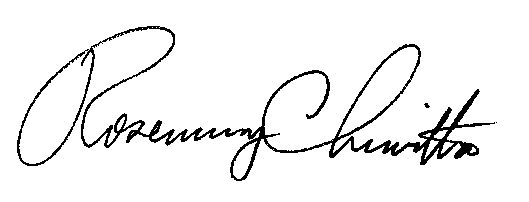 	Rosemary Chiavetta	Secretary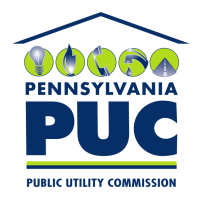 COMMONWEALTH OF PENNSYLVANIAPENNSYLVANIA PUBLIC UTILITY COMMISSION400 NORTH STREET, HARRISBURG, PA  17120IN REPLY PLEASE REFER TO OUR FILE